  BeeBot / Coding Mouse: Sequencing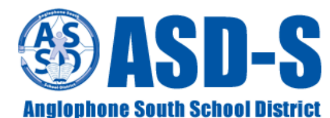 Kindergarten LA - Reading and Viewing: 4 Students will be expected to select, read, and view with understanding a range of literature, information, media, and visual texts: retell a text or arrange pictures representing story events in logical order (sequencing)Description: Students will code the BeeBot or Coding Mouse to travel in the proper sequence to retell a story.Materials:BeeBot or Coding Mouse, blank mat, story sequence cards (see attached cards for an example)Prep:Using a blank mat, place story sequence cards randomly within the grid.Activity:Students either read or have the story read to them.  Afterwards, students will observe the mat containing the un-ordered story sequence cards.  Students may program the BeeBot/Coding Mouse to travel, in order, to each of the story cards.Three Little Pigs Story Sequence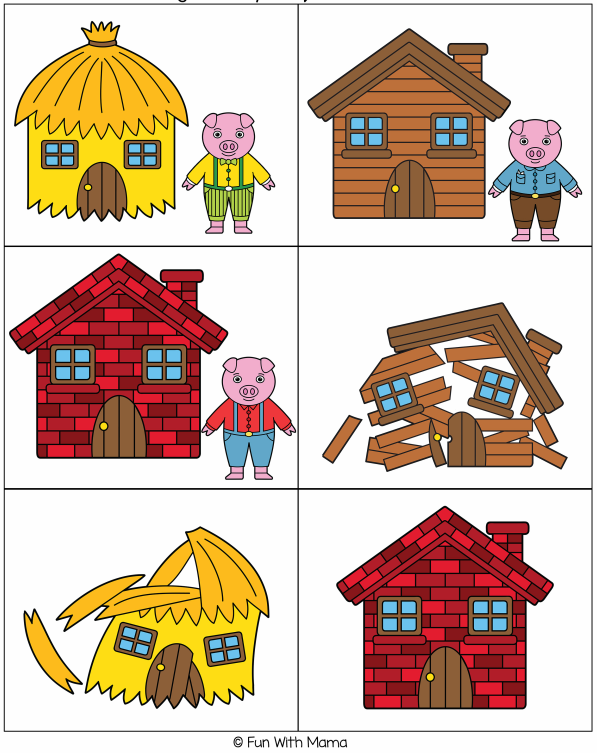 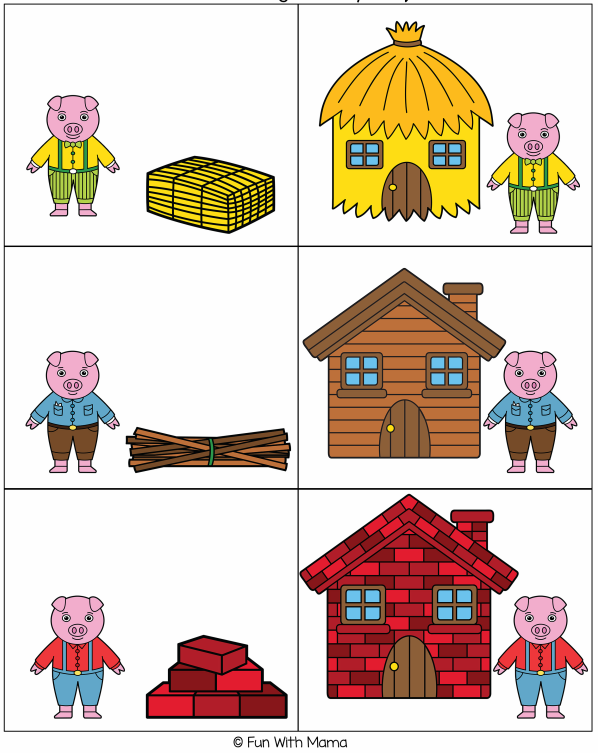 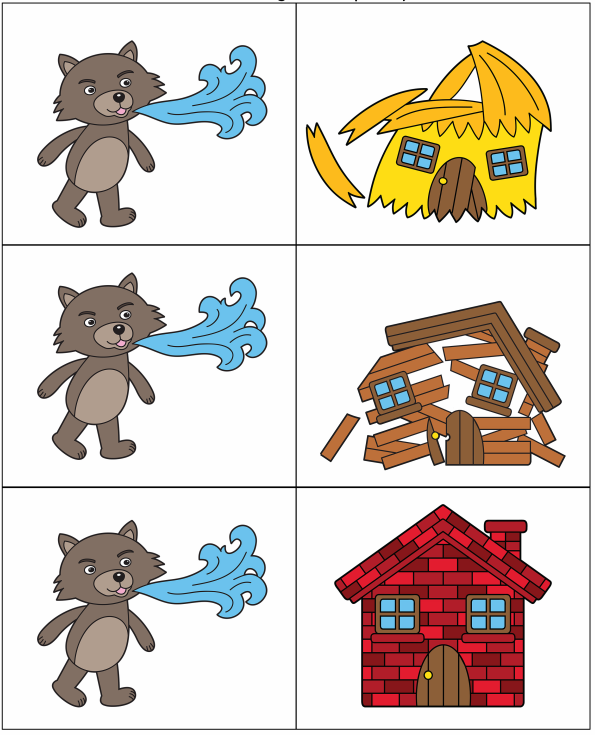 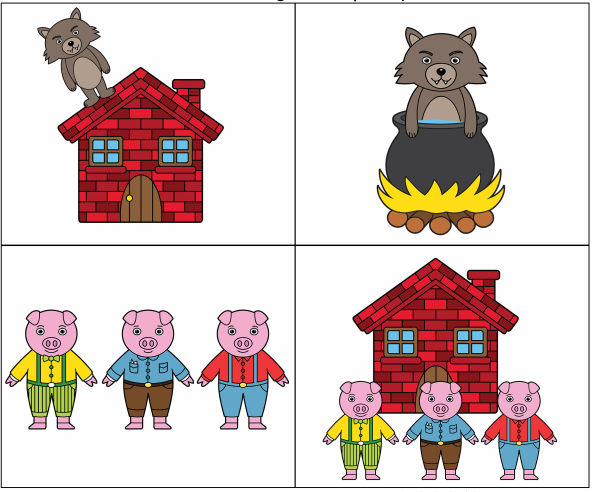 